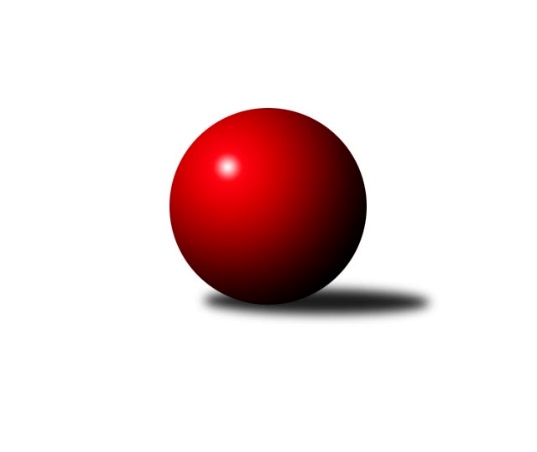 Č.10Ročník 2018/2019	11.5.2024 1.KLD C 2018/2019Statistika 10. kolaTabulka družstev:		družstvo	záp	výh	rem	proh	skore	sety	průměr	body	plné	dorážka	chyby	1.	TJ Jiskra Nová Bystřice	10	9	0	1	33.0 : 7.0 	(80.0 : 40.0)	1599	18	1076	524	17.4	2.	TJ Spartak Pelhřimov	10	5	3	2	25.0 : 15.0 	(65.0 : 55.0)	1558	13	1075	483	18.1	3.	TJ Centropen Dačice	10	5	1	4	23.0 : 17.0 	(63.5 : 56.5)	1575	11	1059	516	19.7	4.	TJ Loko České Velenice	10	3	1	6	15.0 : 25.0 	(56.0 : 64.0)	1526	7	1054	473	27.1	5.	KK PSJ Jihlava	10	3	1	6	14.0 : 26.0 	(58.5 : 61.5)	1539	7	1060	479	25.8	6.	TJ Sl. Kamenice nad Lipou	10	2	0	8	10.0 : 30.0 	(37.0 : 83.0)	1476	4	1033	443	33.1Tabulka doma:		družstvo	záp	výh	rem	proh	skore	sety	průměr	body	maximum	minimum	1.	TJ Jiskra Nová Bystřice	5	5	0	0	17.0 : 3.0 	(41.0 : 19.0)	1575	10	1632	1524	2.	TJ Spartak Pelhřimov	5	3	2	0	15.0 : 5.0 	(40.0 : 20.0)	1618	8	1638	1568	3.	TJ Centropen Dačice	5	4	0	1	14.0 : 6.0 	(34.5 : 25.5)	1548	8	1587	1509	4.	TJ Loko České Velenice	5	3	1	1	12.0 : 8.0 	(35.0 : 25.0)	1631	7	1661	1581	5.	KK PSJ Jihlava	5	3	0	2	10.0 : 10.0 	(33.0 : 27.0)	1575	6	1631	1493	6.	TJ Sl. Kamenice nad Lipou	5	2	0	3	7.0 : 13.0 	(21.0 : 39.0)	1493	4	1577	1386Tabulka venku:		družstvo	záp	výh	rem	proh	skore	sety	průměr	body	maximum	minimum	1.	TJ Jiskra Nová Bystřice	5	4	0	1	16.0 : 4.0 	(39.0 : 21.0)	1604	8	1659	1525	2.	TJ Spartak Pelhřimov	5	2	1	2	10.0 : 10.0 	(25.0 : 35.0)	1546	5	1633	1452	3.	TJ Centropen Dačice	5	1	1	3	9.0 : 11.0 	(29.0 : 31.0)	1580	3	1660	1534	4.	KK PSJ Jihlava	5	0	1	4	4.0 : 16.0 	(25.5 : 34.5)	1532	1	1574	1433	5.	TJ Loko České Velenice	5	0	0	5	3.0 : 17.0 	(21.0 : 39.0)	1505	0	1566	1404	6.	TJ Sl. Kamenice nad Lipou	5	0	0	5	3.0 : 17.0 	(16.0 : 44.0)	1473	0	1618	1379Tabulka podzimní části:		družstvo	záp	výh	rem	proh	skore	sety	průměr	body	doma	venku	1.	TJ Jiskra Nová Bystřice	7	6	0	1	22.0 : 6.0 	(56.0 : 28.0)	1590	12 	4 	0 	0 	2 	0 	1	2.	TJ Centropen Dačice	7	4	1	2	18.0 : 10.0 	(44.0 : 40.0)	1564	9 	4 	0 	0 	0 	1 	2	3.	TJ Spartak Pelhřimov	7	3	3	1	16.0 : 12.0 	(45.0 : 39.0)	1545	9 	2 	2 	0 	1 	1 	1	4.	TJ Loko České Velenice	7	2	1	4	12.0 : 16.0 	(42.5 : 41.5)	1529	5 	2 	1 	0 	0 	0 	4	5.	KK PSJ Jihlava	7	2	1	4	10.0 : 18.0 	(40.5 : 43.5)	1541	5 	2 	0 	1 	0 	1 	3	6.	TJ Sl. Kamenice nad Lipou	7	1	0	6	6.0 : 22.0 	(24.0 : 60.0)	1446	2 	1 	0 	2 	0 	0 	4Tabulka jarní části:		družstvo	záp	výh	rem	proh	skore	sety	průměr	body	doma	venku	1.	TJ Jiskra Nová Bystřice	3	3	0	0	11.0 : 1.0 	(24.0 : 12.0)	1598	6 	1 	0 	0 	2 	0 	0 	2.	TJ Spartak Pelhřimov	3	2	0	1	9.0 : 3.0 	(20.0 : 16.0)	1600	4 	1 	0 	0 	1 	0 	1 	3.	TJ Centropen Dačice	3	1	0	2	5.0 : 7.0 	(19.5 : 16.5)	1584	2 	0 	0 	1 	1 	0 	1 	4.	KK PSJ Jihlava	3	1	0	2	4.0 : 8.0 	(18.0 : 18.0)	1553	2 	1 	0 	1 	0 	0 	1 	5.	TJ Sl. Kamenice nad Lipou	3	1	0	2	4.0 : 8.0 	(13.0 : 23.0)	1562	2 	1 	0 	1 	0 	0 	1 	6.	TJ Loko České Velenice	3	1	0	2	3.0 : 9.0 	(13.5 : 22.5)	1569	2 	1 	0 	1 	0 	0 	1 Zisk bodů pro družstvo:		jméno hráče	družstvo	body	zápasy	v %	dílčí body	sety	v %	1.	Barbora Pýchová 	TJ Jiskra Nová Bystřice 	9	/	10	(90%)	33	/	40	(83%)	2.	Jan Škrampal 	TJ Spartak Pelhřimov 	8	/	9	(89%)	28.5	/	36	(79%)	3.	Michal Baudyš 	TJ Jiskra Nová Bystřice 	8	/	9	(89%)	22.5	/	36	(63%)	4.	Veronika Brtníková 	TJ Centropen Dačice 	8	/	10	(80%)	22.5	/	40	(56%)	5.	Tomáš Kopáček 	TJ Jiskra Nová Bystřice 	7	/	8	(88%)	20	/	32	(63%)	6.	Klára Křížová 	TJ Centropen Dačice 	6	/	9	(67%)	19	/	36	(53%)	7.	Matyáš Stránský 	KK PSJ Jihlava 	5	/	7	(71%)	22	/	28	(79%)	8.	Jiří Novotný 	TJ Loko České Velenice 	5	/	10	(50%)	22.5	/	40	(56%)	9.	Kamila Jirsová 	TJ Sl. Kamenice nad Lipou 	4	/	9	(44%)	21	/	36	(58%)	10.	Jakub Stuchlík 	TJ Centropen Dačice 	4	/	9	(44%)	20	/	36	(56%)	11.	Anna Večeřová 	TJ Loko České Velenice 	4	/	10	(40%)	19	/	40	(48%)	12.	Lucie Smrčková 	TJ Spartak Pelhřimov 	3	/	4	(75%)	12	/	16	(75%)	13.	Lukáš Dúška 	TJ Spartak Pelhřimov 	3	/	5	(60%)	9.5	/	20	(48%)	14.	Petra Dočkalová 	TJ Spartak Pelhřimov 	3	/	6	(50%)	11	/	24	(46%)	15.	Adam Matula 	KK PSJ Jihlava 	2	/	5	(40%)	8.5	/	20	(43%)	16.	Tomáš Dejmek 	KK PSJ Jihlava 	2	/	8	(25%)	13	/	32	(41%)	17.	Lukáš Holý 	TJ Loko České Velenice 	2	/	9	(22%)	13.5	/	36	(38%)	18.	Darja Novotná 	TJ Sl. Kamenice nad Lipou 	2	/	9	(22%)	7	/	36	(19%)	19.	David Schober ml.	TJ Sl. Kamenice nad Lipou 	2	/	10	(20%)	9	/	40	(23%)	20.	Pavel Tomek 	KK PSJ Jihlava 	1	/	2	(50%)	4	/	8	(50%)	21.	Barbora Švédová 	TJ Spartak Pelhřimov 	1	/	5	(20%)	4	/	20	(20%)	22.	Martin Čopák 	KK PSJ Jihlava 	1	/	6	(17%)	9	/	24	(38%)	23.	František Šotola 	TJ Jiskra Nová Bystřice 	0	/	1	(0%)	2	/	4	(50%)	24.	Jan Havlíček ml.	TJ Jiskra Nová Bystřice 	0	/	1	(0%)	1.5	/	4	(38%)	25.	Jaroslav Nedoma 	KK PSJ Jihlava 	0	/	1	(0%)	1	/	4	(25%)	26.	Jan Neuvirt 	TJ Centropen Dačice 	0	/	1	(0%)	1	/	4	(25%)	27.	Jan Podhradský 	TJ Sl. Kamenice nad Lipou 	0	/	1	(0%)	0	/	4	(0%)Průměry na kuželnách:		kuželna	průměr	plné	dorážka	chyby	výkon na hráče	1.	České Velenice, 1-4	1609	1097	511	21.4	(536.4)	2.	Pelhřimov, 1-4	1573	1065	507	20.0	(524.4)	3.	KK PSJ Jihlava, 1-4	1565	1072	492	22.5	(521.7)	4.	Kamenice, 1-4	1541	1056	485	26.3	(513.8)	5.	TJ Jiskra Nová Bystřice, 1-4	1529	1053	476	26.0	(509.9)	6.	TJ Centropen Dačice, 1-4	1522	1042	480	25.0	(507.4)Nejlepší výkony na kuželnách:České Velenice, 1-4TJ Loko České Velenice	1661	10. kolo	Jiří Novotný 	TJ Loko České Velenice	593	6. koloTJ Loko České Velenice	1653	4. kolo	Jiří Novotný 	TJ Loko České Velenice	574	7. koloTJ Loko České Velenice	1649	7. kolo	Jiří Novotný 	TJ Loko České Velenice	566	10. koloTJ Jiskra Nová Bystřice	1645	8. kolo	Anna Večeřová 	TJ Loko České Velenice	563	4. koloTJ Sl. Kamenice nad Lipou	1618	10. kolo	David Schober ml.	TJ Sl. Kamenice nad Lipou	555	10. koloTJ Loko České Velenice	1611	6. kolo	Jan Škrampal 	TJ Spartak Pelhřimov	554	4. koloTJ Loko České Velenice	1581	8. kolo	Barbora Pýchová 	TJ Jiskra Nová Bystřice	553	8. koloKK PSJ Jihlava	1574	7. kolo	Lukáš Holý 	TJ Loko České Velenice	550	10. koloTJ Spartak Pelhřimov	1559	4. kolo	Jiří Novotný 	TJ Loko České Velenice	550	4. koloTJ Centropen Dačice	1540	6. kolo	Anna Večeřová 	TJ Loko České Velenice	548	7. koloPelhřimov, 1-4TJ Spartak Pelhřimov	1638	5. kolo	Petra Dočkalová 	TJ Spartak Pelhřimov	592	9. koloTJ Spartak Pelhřimov	1636	9. kolo	Martin Čopák 	KK PSJ Jihlava	572	3. koloTJ Spartak Pelhřimov	1635	1. kolo	Jan Škrampal 	TJ Spartak Pelhřimov	570	3. koloTJ Spartak Pelhřimov	1611	7. kolo	Lukáš Dúška 	TJ Spartak Pelhřimov	566	7. koloTJ Jiskra Nová Bystřice	1593	5. kolo	Michal Baudyš 	TJ Jiskra Nová Bystřice	565	5. koloTJ Centropen Dačice	1584	7. kolo	Lukáš Dúška 	TJ Spartak Pelhřimov	560	5. koloTJ Spartak Pelhřimov	1568	3. kolo	Veronika Brtníková 	TJ Centropen Dačice	559	7. koloKK PSJ Jihlava	1560	3. kolo	Jan Škrampal 	TJ Spartak Pelhřimov	551	1. koloTJ Loko České Velenice	1517	9. kolo	Lucie Smrčková 	TJ Spartak Pelhřimov	547	1. koloTJ Sl. Kamenice nad Lipou	1391	1. kolo	Jan Škrampal 	TJ Spartak Pelhřimov	544	5. koloKK PSJ Jihlava, 1-4TJ Spartak Pelhřimov	1633	8. kolo	Jiří Novotný 	TJ Loko České Velenice	571	2. koloKK PSJ Jihlava	1631	2. kolo	Matyáš Stránský 	KK PSJ Jihlava	555	2. koloKK PSJ Jihlava	1609	10. kolo	Lukáš Dúška 	TJ Spartak Pelhřimov	552	8. koloKK PSJ Jihlava	1594	4. kolo	Adam Matula 	KK PSJ Jihlava	551	4. koloTJ Loko České Velenice	1566	2. kolo	Tomáš Dejmek 	KK PSJ Jihlava	548	10. koloKK PSJ Jihlava	1550	8. kolo	Veronika Brtníková 	TJ Centropen Dačice	544	10. koloTJ Centropen Dačice	1534	10. kolo	Petra Dočkalová 	TJ Spartak Pelhřimov	543	8. koloTJ Jiskra Nová Bystřice	1525	1. kolo	Tomáš Dejmek 	KK PSJ Jihlava	539	2. koloTJ Sl. Kamenice nad Lipou	1516	4. kolo	Matyáš Stránský 	KK PSJ Jihlava	538	4. koloKK PSJ Jihlava	1493	1. kolo	Jan Škrampal 	TJ Spartak Pelhřimov	538	8. koloKamenice, 1-4TJ Centropen Dačice	1660	8. kolo	Klára Křížová 	TJ Centropen Dačice	565	8. koloTJ Jiskra Nová Bystřice	1659	7. kolo	Michal Baudyš 	TJ Jiskra Nová Bystřice	562	7. koloTJ Sl. Kamenice nad Lipou	1577	5. kolo	Tomáš Kopáček 	TJ Jiskra Nová Bystřice	557	7. koloTJ Spartak Pelhřimov	1557	6. kolo	Veronika Brtníková 	TJ Centropen Dačice	556	8. koloTJ Sl. Kamenice nad Lipou	1548	9. kolo	Jan Škrampal 	TJ Spartak Pelhřimov	546	6. koloTJ Loko České Velenice	1544	5. kolo	Kamila Jirsová 	TJ Sl. Kamenice nad Lipou	543	5. koloKK PSJ Jihlava	1527	9. kolo	Kamila Jirsová 	TJ Sl. Kamenice nad Lipou	543	6. koloTJ Sl. Kamenice nad Lipou	1492	6. kolo	Kamila Jirsová 	TJ Sl. Kamenice nad Lipou	541	9. koloTJ Sl. Kamenice nad Lipou	1463	8. kolo	Barbora Pýchová 	TJ Jiskra Nová Bystřice	540	7. koloTJ Sl. Kamenice nad Lipou	1386	7. kolo	Jakub Stuchlík 	TJ Centropen Dačice	539	8. koloTJ Jiskra Nová Bystřice, 1-4TJ Jiskra Nová Bystřice	1632	4. kolo	Barbora Pýchová 	TJ Jiskra Nová Bystřice	565	4. koloTJ Jiskra Nová Bystřice	1609	6. kolo	Michal Baudyš 	TJ Jiskra Nová Bystřice	556	4. koloTJ Centropen Dačice	1584	4. kolo	Michal Baudyš 	TJ Jiskra Nová Bystřice	554	6. koloTJ Jiskra Nová Bystřice	1560	2. kolo	Barbora Pýchová 	TJ Jiskra Nová Bystřice	552	6. koloTJ Jiskra Nová Bystřice	1551	10. kolo	Klára Křížová 	TJ Centropen Dačice	547	4. koloTJ Spartak Pelhřimov	1530	10. kolo	Jakub Stuchlík 	TJ Centropen Dačice	539	4. koloTJ Jiskra Nová Bystřice	1524	3. kolo	Barbora Pýchová 	TJ Jiskra Nová Bystřice	539	10. koloTJ Loko České Velenice	1495	3. kolo	Lukáš Dúška 	TJ Spartak Pelhřimov	531	10. koloKK PSJ Jihlava	1433	6. kolo	Barbora Pýchová 	TJ Jiskra Nová Bystřice	530	2. koloTJ Sl. Kamenice nad Lipou	1379	2. kolo	Tomáš Kopáček 	TJ Jiskra Nová Bystřice	524	10. koloTJ Centropen Dačice, 1-4TJ Jiskra Nová Bystřice	1598	9. kolo	Jakub Stuchlík 	TJ Centropen Dačice	575	2. koloTJ Centropen Dačice	1587	2. kolo	Veronika Brtníková 	TJ Centropen Dačice	557	3. koloTJ Centropen Dačice	1569	5. kolo	Jakub Stuchlík 	TJ Centropen Dačice	550	5. koloKK PSJ Jihlava	1566	5. kolo	Matyáš Stránský 	KK PSJ Jihlava	540	5. koloTJ Centropen Dačice	1557	9. kolo	Klára Křížová 	TJ Centropen Dačice	536	3. koloTJ Centropen Dačice	1519	3. kolo	Tomáš Kopáček 	TJ Jiskra Nová Bystřice	536	9. koloTJ Centropen Dačice	1509	1. kolo	Veronika Brtníková 	TJ Centropen Dačice	535	2. koloTJ Sl. Kamenice nad Lipou	1461	3. kolo	Barbora Pýchová 	TJ Jiskra Nová Bystřice	534	9. koloTJ Spartak Pelhřimov	1452	2. kolo	Klára Křížová 	TJ Centropen Dačice	532	9. koloTJ Loko České Velenice	1404	1. kolo	Veronika Brtníková 	TJ Centropen Dačice	532	5. koloČetnost výsledků:	4.0 : 0.0	7x	3.0 : 1.0	13x	2.0 : 2.0	3x	1.0 : 3.0	2x	0.0 : 4.0	5x